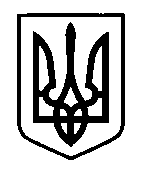 УКРАЇНАПрилуцька міська радаЧернігівська областьУправління освітиПро проведення І та участь у ІІ етапі Всеукраїнського конкурсу-захисту науково-дослідницьких робіт учнів-членів МАН України в 2019-2020 н.р.Відповідно до наказу Міністерства освіти і науки, молоді та спорту України від 22.09.2011 № 1099 «Про затвердження Положення про Всеукраїнські учнівські олімпіади, турніри, конкурси з навчальних предметів, конкурси-захисти науково-дослідницьких робіт, олімпіади зі спеціальних дисциплін та конкурси фахової майстерності», керуючись наказом Міністерства освіти і науки України від 24.03.2014 №259 «Про затвердження Правил проведення Всеукраїнського конкурсу-захисту науково-дослідницьких робіт учнів-членів Малої академії наук України», наказом управління освіти і науки Чернігівської обласної державної адміністрації від 08.01.2020 № 02 «Про проведення І та ІІ етапів Всеукраїнського конкурсу-захисту науково-дослідницьких робіт учнів-членів Малої академії наук України в 2019-2020 навчальному році», листом обласного комунального позашкільного навчального закладу «Чернігівська мала академія наук учнівської молоді» Чернігівської обласної ради від 10.01.2020 року №02 «Про правила проведення І та ІІ етапів Всеукраїнського конкурсу-захисту науково-дослідницьких робіт учнів – членів Малої академії наук України в 2019/2020 навчальному році» та з метою духовного, творчого, інтелектуального розвитку учнівської молоді, створення умов для формування інтелектуального потенціалу нації НАКАЗУЮ:Провести І етап Всеукраїнського конкурсу-захисту науково-дослідницьких робіт учнів – членів Малої академії наук України (далі – Конкурс) 21 січня 2020 року о 14 год. 00 хв. на базі ЗЗСО І-ІІІ ступенів № 6 (Ліцей №6) відповідно до Правил проведення І та ІІ етапів Всеукраїнського конкурсу-захисту науково-дослідницьких робіт учнів-членів Малої академії наук України в 2018-2019 навчальному році (затверджених наказом начальника Управління освіти і науки облдержадміністрації «Про проведення І та ІІ етапів Всеукраїнського конкурсу-захисту науково-дослідницьких робіт учнів – членів Малої академії наук України в 2018-2019 навчальному році»  від 27.11.2018 №358).Затвердити склад оргкомітету, журі І етапу Конкурсу (додається).Директорам закладів загальної середньої освіти:Для участі в І етапі Конкурсу подати заявки, науково-дослідницькі роботи, тези до 13.01.2020 р.Забезпечити участь членів журі у проведенні І етапу Конкурсу відповідно до даного наказу.Забезпечити участь учнів ЗЗСО в І етапі Конкурсу.Директору ЗЗСО І-ІІІ ступенів № 6 (Ліцей №6) (Колеснику О.В.) створити належні умови для проведення І етапу Конкурсу.Міському методичному центру (Чернякова С.М.):Провести організаційно-методичну роботу по організації проведення І етапу Конкурсу.Забезпечити участь команди м. Прилуки у ІІ етапі Конкурсу, лютий 2020 року відповідно до Правил проведення І та ІІ етапів Всеукраїнського конкурсу-захисту науково-дослідницьких робіт учнів-членів Малої академії наук України в 2018-2019 навчальному році (затверджених наказом начальника Управління освіти і науки облдержадміністрації «Про проведення І та ІІ етапів Всеукраїнського конкурсу-захисту науково-дослідницьких робіт учнів – членів Малої академії наук України в 2018-2019 навчальному році»  від 27.11.2018 №358).Подати до оргкомітету короткий інформаційно-аналітичний звіт про проведення І етапу Конкурсу, заявки та оформлені відповідно до умов проведення ІІ етапу Конкурсу, роботи учнів – переможців І етапу до 25 січня 2020 року на адресу обласного комунального позашкільного навчального закладу «Чернігівська Мала академія наук учнівської молоді»: вул. Івана Мазепи, 4а, м. Чернігів, 14000, кабінет № 209.Членам журі провести попереднє оцінювання науково-дослідницьких робіт 14, 15, 16, 17 січня 2020 року.Контроль за виконанням даного наказу покласти на заступника начальника управління освіти Ходюк В.Г.Начальник управління освіти							С.М.ВОВКПідготував:		            Т.В.Клименко			                       	Погодженоюрисконсульт:	             Д.В.БондаренкоЗАТВЕРДЖЕНОНаказ начальникауправління освітиПрилуцької міської радивід 10.01.2020 № 5Склад оргкомітету І етапу Всеукраїнського конкурсу-захистунауково-дослідницьких робіт учнів – членів МАН УкраїниВовк С.М.	– начальник управління освіти, голова оргкомітету.Члени оргкомітету:Чернякова С.М.	– завідувач ММЦ управління освіти;Клименко Т.В. – методист ММЦ управління освіти;Клугман Д.Г. – методист ММЦ управління освіти;Гапченко Л.М. – методист ММЦ управління освіти;Колесник О.В. – директор ЗЗСО І-ІІІ ст. № 6 (Ліцей №6);Ходоса В.П. – керівник біологічного гуртка ОКПНЗ «Чернігівська МАН учнівської молоді», вчитель біології ЗОШ І-ІІІ ст. № 12.ЗАТВЕРДЖЕНОНаказ начальникауправління освітиПрилуцької міської радивід 10.01.2020 № 5Склад журі І етапу Всеукраїнського конкурсу-захисту науково-дослідницьких робіт учнів – членів МАН УкраїниВідділення математики, фізики та астрономії  Зуб О.В. – керівник математичного гуртка ОКПНЗ «Чернігівська МАН учнівської молоді», учитель математики Ліцею № 7, голова журі.Минка Г.В.	– керівник ММО вчителів математики, вчитель математики гімназії № 1 ім. Георгія Вороного, заступник голови журі.Члени журі:Симиряко М.І. – учитель фізики ЗОШ І-ІІІ ст. № 14;Хомич О.А. – керівник ММО вчителів фізики, вчитель фізики гімназії № 1 ім. Георгія Вороного;Тимошенко І.Л. – учитель математики гімназії № 5 імені Віктора Андрійовича Затолокіна;Відділення історії Лобода Н.М. – методист ММЦ управління освіти, голова журі;Бабенко Т.М. – керівник історичного гуртка ОКПНЗ «Чернігівська МАН учнівської молоді», вчитель історії гімназії № 1 ім. Георгія Вороного, заступник голови журі.Члени журі:Юзвик Л.О. – вчитель історії і правознавства гімназії № 1 ім. Георгія Вороного;Куліненко Н.В. – вчитель історії Ліцею №6;Кобзиста Л.Б. – вчитель історії ЗОШ І-ІІІ ст.№12.Секція «українська мова, українська література та зарубіжна література»Самотескул Н.В. – керівник філологічного гуртка ОКПНЗ «Чернігівська МАН учнівської молоді», вчитель української мови та літератури Ліцею №6, голова журі.Оніщенко Л.В. - вчитель зарубіжної літератури гімназії № 5 імені Віктора Андрійовича Затолокіна, заступник голови журі.Члени журі:Левченко В.І. – вчитель української мови та літератури гімназії № 5 імені Віктора Андрійовича Затолокіна.Леута В.В. – вчитель української мови та літератури ЗОШ І-ІІІ ст.№2.Нерослик О.В. – вчитель української мови та літератури гімназії №1 ім. Георгія Вороного.Відділення філософії та суспільствознавства, секція «мистецтвознавство» та секція «психологія»Макарійчук Н.М. – вчитель художньої культури ЗОШ І-ІІІ ст. № 14, голова журі.Ліпіна Н.М. – вчитель української мови та літератури гімназії №1 ім. Георгія Вороного, заступник голови журі.Члени журі:Даценко Т.Б. – вчитель образотворчого мистецтва гімназії №1 ім. Георгія Вороного;Олексенко С.В. – практичний психолог ЗОШ І-ІІІ ст.№2;Тіпікіна В.В. – вчитель образотворчого мистецтва та української мови ЗОШ І-ІІІ ст. №14;Секція «англійська та французька мови»Солдатенко В.В. – керівник гуртка іноземної філології ОКПНЗ «Чернігівська МАН учнівської молоді», учитель англійської мови гімназії № 1 ім. Георгія Вороного, голова журі.Іщенко Г.П. – керівник гуртка французької мови ОКПНЗ «Чернігівська МАН учнівської молоді», учитель французької мови гімназії № 5 імені Віктора Андрійовича Затолокіна, заступник  голови журі.Члени журі:Забула Л.В. – учитель англійської мови ЗОШ І-ІІІ ст. № 3 імені Сергія Гордійовича Шовкуна;Ромець Л.В. – керівник ММО вчителів іноземних мов, вчитель англійської мови гімназії № 5 імені Віктора Андрійовича Затолокіна;Сугак Г.М. – учитель англійської та французької мов СШ І-ІІІ ст. № 6 з поглибленим вивченням інформаційних технологій;Відділення хімії та біології Губар Н.А. - вчитель хімії Ліцею №7, голова журі;Мосціпан Н.В. - вчитель хімії ЗОШ І-ІІІ ст. №2, заступник голови журі.Члени журі:Глушак Г.П. - вчитель хімії гімназії №1 ім. Георгія Вороного;Васько В.В. - вчитель хімії ЗОШ І-ІІІ ст. №3 імені Сергія Гордійовича Шовкуна;Желіба Т.Г. - вчитель хімії ЗОШ І-ІІІ ст. №12.Відділення екології та аграрних наук Ходоса В.П. – керівник біологічного гуртка ОКПНЗ «Чернігівська МАН учнівської молоді», вчитель біології ЗОШ І-ІІІ ст. № 12, голова журі.Члени журі:Ворона К.М. – вчитель біології ЗОШ І-ІІІ ст. № 2;Бойко С.В. – вчитель біології гімназії № 1 ім. Георгія Вороного; Жилкіна Т.І. – вчитель біології гімназії № 5 імені Віктора Андрійовича Затолокіна;Відділення наук про Землю та відділення економікиГапон Н.В. – керівник географічного гуртка ОКПНЗ «Чернігівська МАН учнівської молоді», керівник ММО вчителів географії, вчитель географії Ліцею № 10, голова журі.Члени журі:Рілова Л.О. – вчитель географії  Ліцею №6;Газарян Л.І. – вчитель географії  гімназії № 1 ім. Георгія Вороного;Гребінь В.М. – вчитель географії ЗОШ І-ІІІ ст. №9;Відділення комп'ютерних наук Ліпін В.П. – керівник гуртка інформаційних технологій ОКПНЗ «Чернігівська МАН учнівської молоді», учитель інформатики гімназії № 1 ім. Георгія Вороного, голова журі.Члени журі: Бондаренко А.О. – учитель інформатики ЗОШ І-ІІІ ст. № 2;Бондаренко С.М. – керівник ММО вчителів інформатики, учитель інформатики Ліцею № 7;Лозовий В.Б. – учитель інформатики ЗОШ І-ІІІ ст. № 12. 10 січня 2020 р.НАКАЗм. Прилуки№ 5 